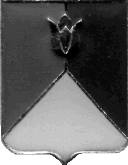 РОССИЙСКАЯ ФЕДЕРАЦИЯАДМИНИСТРАЦИЯ КУНАШАКСКОГО МУНИЦИПАЛЬНОГО РАЙОНАЧЕЛЯБИНСКОЙ ОБЛАСТИПОСТАНОВЛЕНИЕот   30.09.2019г.   №  1290Об организации учета детей, подлежащих обучению по образовательным программам дошкольного, начального общего, основного общего и среднего общего образованияВ соответствии с подпунктом 6 пункта 1 статьи 9, пункта 5 статьи 63 ФЗ «Об образовании в Российской Федерации», а также подпункт 4 пункта 1 статьи 14 ФЗ от 24 июня 1999 года № 120-ФЗ «Об основах системы профилактики безнадзорности и правонарушений несовершеннолетних», в целях реализации полномочий органов местного самоуправления по учету детей, подлежащих обязательному обучению в образовательных организациях, реализующих образовательные программы общего образования, обеспечения прав несовершеннолетних на получение образования, активизации и систематизации деятельности органов и учреждений системы профилактики безнадзорности и правонарушений несовершеннолетних по выявлению несовершеннолетних, не обучающихся в общеобразовательных организациях, обеспечения получения ими обязательного общего образованияПОСТАНОВЛЯЮ:Утвердитьприлагаемое Положение об организации учёта детей, подлежащих обучению по образовательным программам дошкольного, начального общего, основного общего и среднего общего образования на территории Кунашакского муниципального района (далее - Положение).Начальнику отдела информационных технологий администрацииКунашакского района Ватутину В.Р. разместить настоящее постановление на официальном сайте Кунашакского муниципального района.Исполнение настоящего постановления возложить на руководителяУправления образования администрации Кунашакского муниципальногорайона Макмулову А.Р.Контроль за исполнением настоящего постановления возложить на заместителя Главы по социальным вопросам Нажметдинову А.Т.Настоящее постановление вступает в силу со дня его официальногоопубликования.Глава района                                                                                       С.Н. АминовУтвержденораспоряжением  администрации  Кунашакскогомуниципального районаот 30.09.2019 г. № 1290Положениеоб организации учёта детей, подлежащих обучению по образовательным программам дошкольного, начального общего, основного общего и среднего общего образования на территории Кунашакского муниципального района1. Общие положения1.1. Настоящий Порядок разработан в соответствии с федеральными законами от 24 июня 1999 годаN 120-ФЗ«Об основах системы профилактики безнадзорности и правонарушений несовершеннолетних», от 29 декабря 2012 года№ 273-ФЗ «Об образовании в Российской Федерации» в целях осуществления учета детей, подлежащих обучению в образовательных организациях, реализующих образовательные программы дошкольного, начального общего, основного общего и среднего общего образования (далее - учет детей), а также определения порядка взаимодействия органов, учреждений и организаций, участвующих в организации учета детей.1.2. Настоящее Положение определяет организацию учета детей на территории Кунашакскогомуниципального района.1.3. Обязательный учет детей в возрасте от 0 до 18 лет, проживающих (постоянно или временно) на территорииКунашакского муниципального района, осуществляется в целях обеспечения их конституционного права на получение общего образования.1.4. Выявление и учет детей осуществляются в рамках взаимодействия органов и учреждений системы профилактики безнадзорности и правонарушений несовершеннолетних совместно с организациями, указанными в пункте 2.3 настоящего Положения, в соответствии с действующим законодательством Российской Федерации.1.5. Информация по учету детей, поступающая в соответствии с настоящим Положением, подлежит сбору, передаче, хранению и использованию в условиях, обеспечивающих ее конфиденциальность, в соответствии с требованиями федеральных законов от 27 июля 2006 года№ 149-ФЗ «Об информации, информационных технологиях и о защите информации», от 27.07.2006 года№152-ФЗ «О персональных данных».2. Организация работы по учету детей на территории Кунашакского муниципального района2.1. Организацию работы по учету детей осуществляет Управлениеобразования администрации Кунашакского муниципального района (далее - Управление).2.2. Учет детей осуществляется путем формирования единой информационной базы данных о детях, подлежащих обучению (далее - единая информационная база данных), которая формируется и хранится в Управлении.2.3. В учете детей участвуют:образовательные организации, реализующие образовательные программы дошкольного, начального общего, основного общего и среднего общего образования;учреждения здравоохранения (в пределах своей компетенции) (по согласованию);органы и учреждения системы профилактики безнадзорности и правонарушений несовершеннолетних (в пределах своей компетенции) (по согласованию);Администрации сельских поселений Кунашакского муниципального района (в пределах своей компетенции);муниципальные  учреждения социального обслуживания населения(по согласованию);2.4. Источниками формирования единой информационной базы данных служат:2.4.1. Данные муниципальных  образовательных организаций о детях:общий список обучающихся в общеобразовательных организациях вне зависимости от места их проживания (Приложения №1);сведения о детях, не получающих основного общего образования по состоянию здоровья (Приложение №2);сведения о детях, не получающих общего образования и не обучающихся в нарушение закона (Приложение №3);общий список обучающихся, пропустивших  занятия по неуважительным причинам свыше 10 процентов учебного времени (Приложение №4);2.4.2. Общий список обучающихся в образовательных организациях, реализующих программы дошкольного образования (Приложение №5);2.4.3. Данные участковых педиатров учреждений здравоохранения о детском населении, в том числе о детях, не зарегистрированных по месту жительства, но фактически проживающих на территорииКунашакского муниципального района;2.4.4. Сведения о детях, выявленных участковыми уполномоченными органов внутренних дел, в том числе о детях, не зарегистрированных по месту жительства, но фактически проживающих на территории Кунашакского муниципального района (Приложение №6).2.5. Данные о детях, получаемые в соответствии с пунктом 2.4 настоящего Положения, оформляются списками.3. Организация учета детей в образовательных организациях Кунашакского муниципального района3.1.Образовательные организации ежегодно организуют и осуществляют текущий учет обучающихся вне зависимости от места их проживания. Общие сведения о контингенте обучающихся оформляются образовательными организациями в соответствии с требованиями пункта 2.5. настоящего Положения и предоставляются в Управление образованияпо состоянию на 01 сентября  и по состоянию на 01 января.3.2.Общеобразовательные организации осуществляют систематический контроль за посещением учебных занятий обучающимися, ежемесячно информируют Управление образования о несовершеннолетних, не посещающих и (или) систематически пропускающих без уважительных причин учебные занятия (Приложение №4).3.3. Ежегодно, в период до 20 сентября текущего года, Управление образования осуществляет сверку единой информационной базы данных с данными фактического списочного учета обучающихся образовательных организаций по данным статистической отчетности.3.4. Сведения о детях, которые нуждаются в предоставлении места в образовательных организациях, реализующих программы дошкольного образования, предоставляются руководителями образовательных организаций в Управление образования в соответствии с требованиями пункта 2.5 настоящего Положения ежегодно по состоянию на 01 января и 01 сентября текущего года (Приложение №7).4. Компетенция организаций по обеспечению учета детей4.1. Управление образования:4.1.1.Ведет учет детей, имеющих право на получение общего образования каждого уровня и проживающих на территорииКунашакского муниципального района, и форм получения образования, определенных родителями (законными представителями) детей;4.1.2. Осуществляет организационное и методическое руководство работой по учету детей;4.1.3. Принимает от организаций, указанных в пункте 2.3. настоящего Положения, сведения о детях и формирует единую информационную базу данных;4.1.4.Организует в рамках взаимодействия с организациями, указанными в пункте 2.3. настоящего Положения, прием информации о детях, подлежащих включению в единую информационную базу данных, и корректировку этой базы данных;4.1.5.Принимает меры к устройству детей, не получающих общего образования, на обучение в образовательные организации;4.1.6. Контролирует организацию устройства на обучение выявленных необучающихся детей и вносит соответствующие изменения в единую информационную базу данных;4.1.7.Осуществляет хранение списков детей, данные о которых внесены в единую информационную базу данных, в соответствии с законодательством Российской Федерации;4.1.8.Обеспечивает надлежащую защиту сведений, внесенных в единую информационную базу данных, содержащих персональные данные о детях, в соответствии с Федеральным законом от 27 июля 2006 года№ 149-ФЗ «Об информации, информационных технологиях и о защите информации».4.2. Образовательные организации:4.2.1.Организуют учет детей и представляют в Управление образованиясписки учета детей по форме согласно приложениям к настоящему Положению;4.2.2. Осуществляют систематический контроль за посещением занятий обучающимися, ведут индивидуальную профилактическую работу с обучающимися, имеющими проблемы в поведении, обучении, развитии и социальной адаптации;4.2.3. Информируют комиссию по делам несовершеннолетних и защите их прав о детях, отчисленных или исключённых из общеобразовательной организации (Приложение №8);4.2.4. Обеспечивают хранение списков детей, подлежащих обучению, и иной документации по учету и движению обучающихся до получения ими основного общего и среднего общего образования;4.2.5.Принимают на обучение детей, не получающих общего образования, выявленных в ходе работы по учету детей;4.2.6.В случае перевода совершеннолетнего обучающегося по его инициативе или несовершеннолетнего обучающегося по инициативе его родителей (законных представителей) принимающая организация при зачислении обучающегося, отчисленного из исходной организации, в течение двух рабочих дней с даты издания распорядительного акта о зачислении обучающегося в порядке перевода письменно уведомляет исходную организацию о номере и дате распорядительного акта о зачислении обучающегося в принимающую организацию и направляет извещение о прибытии (Приложение №9).4.2.7.Обеспечивают надлежащую защиту сведений, содержащих персональные данные о детях, в соответствии с требованиями Федерального закона от 27 июля 2006 года№ 152-ФЗ «О персональных данных».4.3.Органы системы профилактики безнадзорности и правонарушений несовершеннолетних в рамках своей компетенции направляют в Управление образования информацию о детях, подлежащих обязательному обучению в  общеобразовательных организациях, реализующих образовательные программы начального общего, основного общего и среднего общего образования.ОБЩИЙ СПИСОК Руководитель общеобразовательной организации_________________         __________________              (подпись)                                                  (Ф.И.О.)М.П.Составляется в соответствии с п.2.4.1. Положения                                     СВЕДЕНИЯ О ДЕТЯХ,не получающих основного общего образования по состоянию здоровьяпо данным______________________________________________________________ (указать наименование органа, направляющего сведения)Руководитель _________________         __________________        (подпись)                           (Ф.И.О.)М.П.Составляется в соответствии с п.2.4.1 Положения.СВЕДЕНИЯ О ДЕТЯХ, не получающих общего образования и не обучающихся в нарушение законапо даннымРуководитель общеобразовательной организации_________________         __________________           (подпись)                      (Ф.И.О.)Составляется в соответствии с п.2.4.1 Положения.ОБЩИЙ СПИСОК Руководитель общеобразовательной организации_________________      __________________(подпись)                                          (Ф.И.О.)Составляется в соответствии с п. 2.4.1 Положения.ОБЩИЙ СПИСОК Руководитель образовательной  организации_________________         __________________              (подпись)                                                  (Ф.И.О.)М.П.Составляется в соответствии с п.2.4.2 Положения.       СВЕДЕНИЯ О ДЕТЯХ,выявленных участковыми уполномоченными органов внутренних делРуководитель _________________         __________________           (подпись)                      (Ф.И.О.)Составляется в соответствии с п.2.4.4. Положения.СВЕДЕНИЯ О  ДЕТЯХ,Руководитель образовательной  организации_________________         __________________              (подпись)                                                  (Ф.И.О.)М.П.Составляется в соответствии с п.3.4. Положения.    СВЕДЕНИЯо детях, отчисленных или исключённых из общеобразовательной организацииРуководитель общеобразовательной организации _________________      __________________             (подпись)                                          (Ф.И.О.)М.П.Заполняется в соответствии с пунктом 4.2.3.  Положения.Заполняется в соответствии с пунктом 4.2.6.  Положения.СОГЛАСОВАНО:Исполняющий обязанности руководителя Управленияобразования администрации Кунашакскогомуниципального района                                                              Ф.Г. АюповаИсполняющий обязанности  заместителя главы района по социальным вопросам администрации Кунашакского муниципальногорайона             А.З. КадыроваНачальник Правового  управления администрации района                                                                В.Р. ХусаиновРассылка: Отдел производства и писем                             - 1 экзУправление образования администрацииКунашакского муниципального района           - 1 экзОтдел аналитики и информационныхтехнологий администрации района                  - 1 экзПодготовил:Ведущий специалист по общему образованиюУправления образованияадминистрации Кунашакскогомуниципального района                                                                         Сагитова Эльвира Ильдусовнател.: 8(351)48-2-01-33                           Приложение № 1к Положению об организации учёта детей, подлежащих обучению по образовательнымпрограммам дошкольного, начального общего, основного общего и среднего общего образования на территории Кунашакскогомуниципального районаобучающихся в общеобразовательных организацияхнаименование общеобразовательной организациинауказать на какой периодФамилияребенкаИмяОтчествоПолДатарожденияКлассАдрес места жительстваАдрес места жительстваДатазачисления в образовательную организацию (учреждение)ПримечаниеФамилияребенкаИмяОтчествоПолДатарожденияКлассрегистрация по месту жительства: постоянно, временно, на какой срокадрес фактического проживанияДатазачисления в образовательную организацию (учреждение)Примечание12345678910Приложение № 2к Положению об организации учёта детей, подлежащих обучению по образовательнымпрограммам дошкольного, начального общего, основного общего и среднего общего образованияна территорииКунашакскогомуниципального района№п/пФ.И.О. и дата рождения ребенка, подлежащего обязательному обучениюАдрес места жительства/пребывания (постоянно-временно)Место обучения (воспитания)Особые отметки (причина не поступления в ОО, наличие инвалидности)12345Приложение № 3к Положению об организации учёта детей, подлежащих обучению по образовательнымпрограммам дошкольного, начального общего, основного общего и среднего общего образованияна территорииКунашакскогомуниципального районанаименование общеобразовательной  организации№ п\пФ.И.О. ребенкаДата рожденияПол ребенкаАдрес места жительства пребыванияГде обучалсяИсточник и дата поступления информации о ребенкеИнформация о родителях (законных представителях)Примечания123456789Приложение № 4к Положению об организации учёта детей, подлежащих обучению по образовательнымпрограммам дошкольного, начального общего, основного общего и среднего общего образованияна территорииКунашакскогомуниципального районаобучающихся, пропустивших  занятия по неуважительным причинам свыше 10% учебного временинаименование общеобразовательной организации№п/пФамилия,имя, отчествообучающегося Класс/курс, группаКоличество/процентпропущенныхзанятийПричинапропусковОрганизацияработыс обучающимсяРезультатыработыПриложение № 5к Положению об организации учёта детей, подлежащих обучению по образовательнымпрограммам дошкольного, начального общего, основного общего и среднего общего образованияна территорииКунашакскогомуниципального районаобучающихся в  образовательных организациях, реализующих программы дошкольного образованиянаименование образовательной организацииуказать на какой периодФамилияребенкаИмяОтчествоПолДатарожденияАдрес места жительстваАдрес места жительстваДатазачисления в образовательную организацию (учреждение)ПримечаниеФамилияребенкаИмяОтчествоПолДатарождениярегистрация по месту жительства: постоянно, временно, на какой срокадрес фактического проживанияДатазачисления в образовательную организацию (учреждение)Примечание123456789Приложение № 6к Положению об организации учёта детей, подлежащих обучению по образовательнымпрограммам дошкольного, начального общего, основного общего и среднего общего образованияна территорииКунашакскогомуниципального районанаименование организации№ п\пФ.И.О. ребенкаДата рожденияПол ребенкаАдрес места жительства пребыванияГде обучалсяИсточник и дата поступления информации о ребенкеИнформация о родителях (законных представителях)Примечания123456789Приложение № 7к Положению об организации учёта детей, подлежащих обучению по образовательнымпрограммам дошкольного, начального общего, основного общего и среднего общего образованияна территорииКунашакскогомуниципального районануждающихся в предоставлении места в образовательных организациях, реализующих программы дошкольного образованиянаименование образовательной организациинауказать на какой периодФамилияребенкаИмяОтчествоПолДатарожденияАдрес места жительстваАдрес места жительстваДата, с которойпредполагается посещение образовательной организацииПримечаниеФамилияребенкаИмяОтчествоПолДатарождениярегистрация по месту жительства: постоянно, временно, на какой срокадрес фактического проживанияДата, с которойпредполагается посещение образовательной организацииПримечание123456789Приложение № 8к Положению об организации учёта детей, подлежащих обучению по образовательнымпрограммам дошкольного, начального общего, основного общего и среднего общего образованияна территорииКунашакскогомуниципального районаизнаименование общеобразовательной организацииФамилияребенкаИмяОтчествоПолДатарожденияКлассДата отчисленияАдрес нового места жительства*Название образовательного учреждения*Примечание123457891011Приложение № 9к Положению об организации учёта детей, подлежащих обучению по образовательнымпрограммам дошкольного, начального общего, основного общего и среднего общего образованияна территорииКунашакскогомуниципального районаИЗВЕЩЕНИЕ О ПРИБЫТИИ № ___  от  «___» _____ 20___гРуководитель общеобразовательной  организации_________________         __________________           (подпись)                                              (Ф.И.О.)